Nieuwsbrief Rekenen	Getal & Ruimte Junior – Groep 3 Blok 1Deze maand leert uw kind:verder en terug tellenoptellen tot en met 5, zoals 2 + 1aftrekken tot en met 5, zoals 4 − 1In de klas komt het volgende aan de orde: Het verder en terug tellen oefenen kinderen aan de hand van sprongen op de getallenlijn.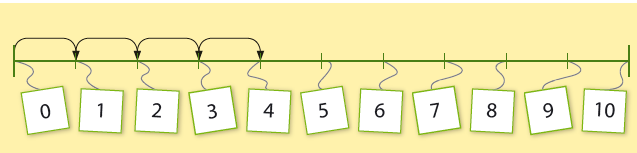 Het optellen tot en met 5 oefenen kinderen met afbeeldingen met daaronder de opgave.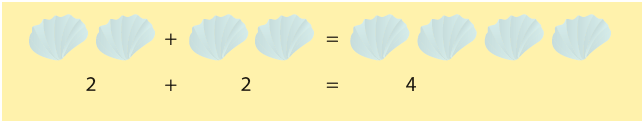 Ook het aftrekken tot en met 5 oefenen kinderen met afbeeldingen met daaronder de opgave.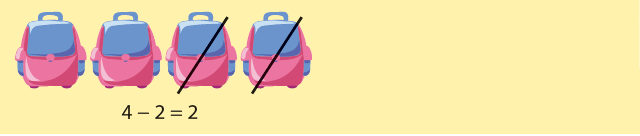 Tips voor thuis oefen het tellen door het spelen van een bordspel zoals ‘ganzenbord’ of ‘slangen en ladders’oefen het optellen en aftrekken door samen opgaves te bedenken bijvoorbeeld tijdens het avondeten (er staan 4 borden op tafel, ik ruim er 2 af, hoeveel staan er nu nog?) of bijvoorbeeld tijdens het spelen (er staan al 3 auto’s in de garage, er rijden er nog 2 naar binnen, hoeveel staan er nu?)